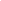 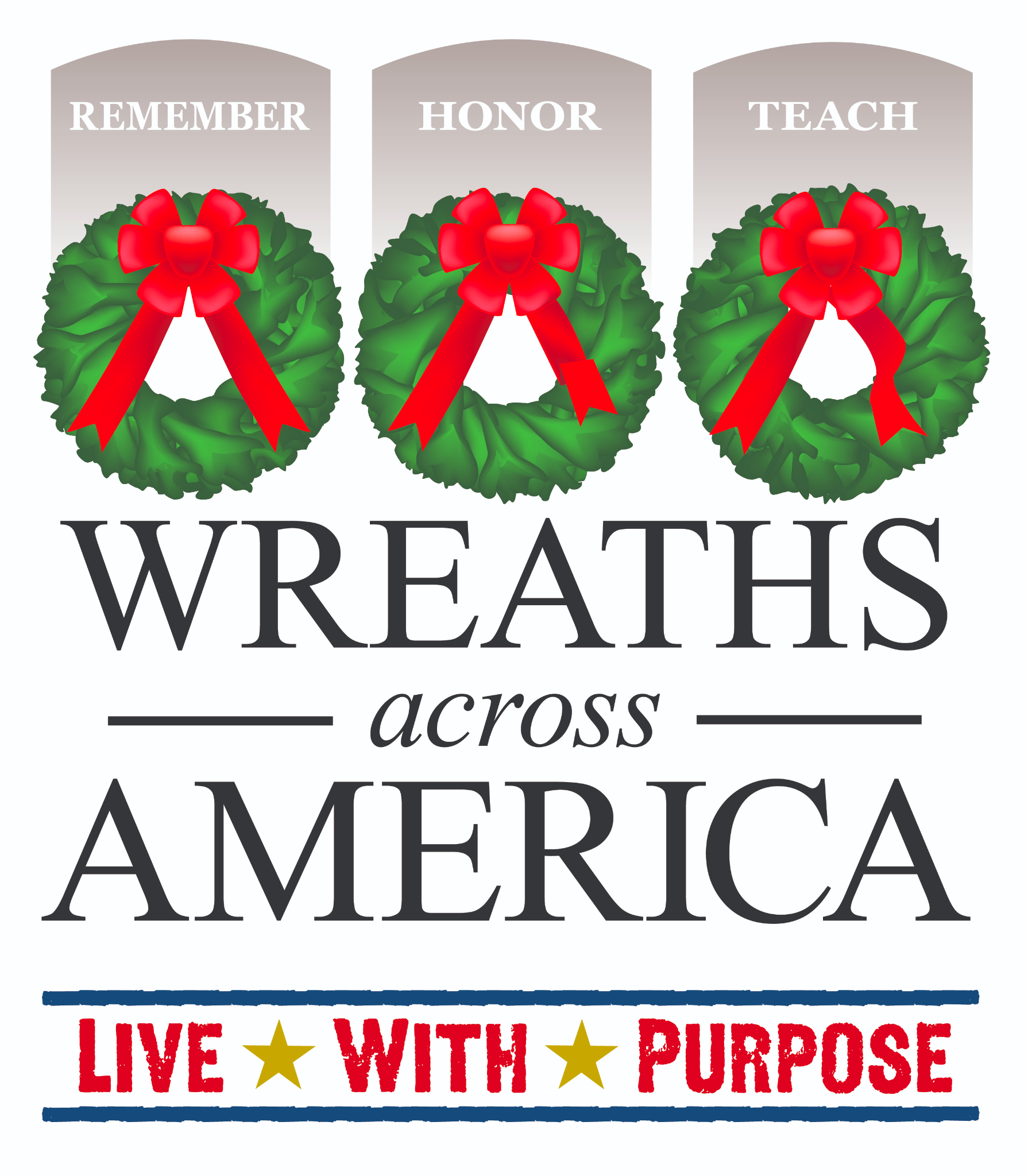 Example letter to company executive/business owner Company/Business NameAddressDateDear [name of owner or direct contact you have]: In December 1992 in Harrington, Maine, when wreath maker Morrill Worcester found himself with a surplus of 5,000 wreaths during the holiday season. Worcester saw the surplus as an opportunity to pay tribute to our country’s veterans and with the help of Maine Senator Olympia Snowe, arranged for the wreaths to be placed at Arlington National Cemetery. This annual tribute to our country’s veterans has continued ever since, touching the lives of millions of veterans’ families and volunteers and growing in scope through the years. In 2007, the Worcester family along with veterans and volunteers formed the non-profit organization Wreaths Across America to continue and expand their efforts at Arlington National Cemetery and to support those around the country who wished to do the same. Wreaths Across America’s yearlong mission is simple: Remember the fallen, Honor those who serve, and Teach the next generation about the value of freedom. Morrill’s wife, Karen, has served as the organization’s volunteer Executive Director since the non-profit was created and today oversees what has become a massive volunteer organization that continues to grow. In 2023 alone, Wreaths Across America and its national network of volunteers placed 3 million veterans’ wreaths at 4,224 locations in all 50 U.S. states, at sea, and abroad. This year, National Wreaths Across America Day will be held on Saturday, December 14, 2024. Locally, a ceremony will begin at [time] followed by the placement of wreaths at [cemetery] located at [cemetery address] where [# of veterans interred] local veterans are laid to rest. This event is open to anyone who would like to attend.In 2023, there were approximately [# of sponsored wreaths] wreaths placed, leaving [# of veterans interred minus # of sponsored wreaths] veterans without a remembrance wreath. This year our goal is to place [# of veterans interred or goal] wreaths. With [company name’s] generosity, we are hoping to meet this goal and ensure no veteran is forgotten. Each handmade, fresh, live wreath costs $17 to sponsor and is made in the United States with Maine balsam.On behalf of the volunteers and military families looking to honor all the veterans laid to rest at [cemetery name] and the Wreaths Across America extended family, I thank you for your consideration of this patriotic cause. I’ll be in touch to determine your interest in supporting the mission to Remember, Honor, and Teach.Respectfully,WAA Volunteer / Cemetery nameEmail addressPhone numberDON’T FORGET TO INCLUDE YOUR GROUP OR LOCATION INFO TO GET CREDIT 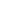 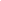 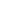 